To optimize your ORCID, fill in your affiliation / employment: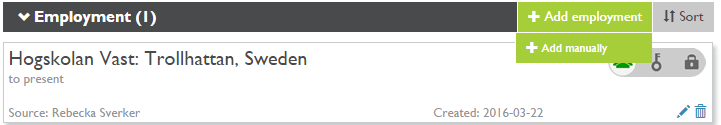 To import information about your published works, choose Add works / Search & link and scroll down to the appropriate information source. 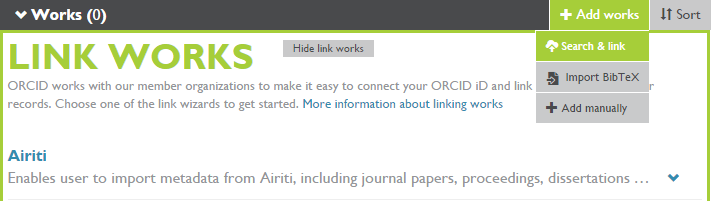 And Authorize: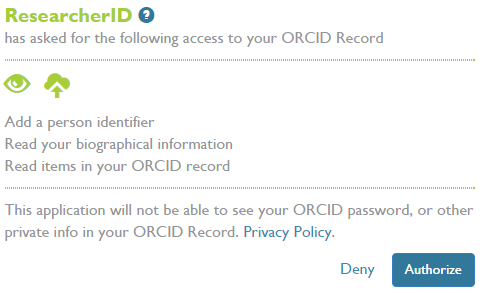 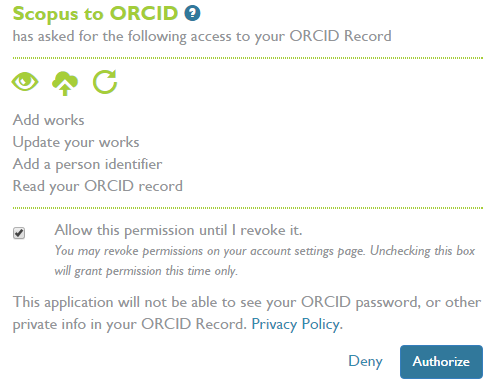 